MRFYTECHNICAL RIDERThe band’s teamBAND MEMBERSGregor Strasbergar | main vocal, guitarTomaž Zupančič | kitara, back vocalLenart Merlin | bass guitar, back vocalRok Klobučar | drumsCONTACTGregor Strasbergar | 070 831 705Žiga Blazinšek | 040 878-380AUDIO ENGINEERGregor Bajc | 051 606 820ADDITIONAL INFOmrfy.official@gmail.com
facebook.com/pg/MRFYnminstagram.com/mrfy_band/About: www.sonictribe.net/mrfyRequestsSOUND CHECKat least 15 minutes for preparation of stage needed and at least 45 minutes for soundcheck needed2x Vocal
Front stage, center and right2x GuitarLead Guitar 2 amplifiers (combo Crate Vintage tube 30 2x12 + mini Vox ) + pedalboardVocalist – Rhythm guitar (DV Mark Galileo amplifier and DV Mark 2x12 box) + pedalboard + DI box for acousticBass Guitar:Markbass amp, box Markbass 4x10Drums:1x Snare,1x Kick1x Hanging tom, 1x floor tom, 1x crash1x ridehihatSTAGE PLOTIMPORTANTThe doors of the club should be closed until the soundcheck ends.Front of the house requirementsA MINIMUM REQUIREMENTAn analog/digital mixer with at least 16 inputs/outputs and 2 send/return FX channels (4 if available for optimum sound performance)INPUT LIST(May vary depending on the venue, please ask the SE for opinion at venue, also the choice of microphones must be discussed, based on availability)Kick / Insert: Gate>CompressorSnare Top / Insert: CompressorSnare Bottom / Insert: Gate>Compressor (if possible)Floor Tom / Insert: Gate>CompressorHi HatRideOH L (if place needs overheads)OH R (as before mentioned, if place needs them)Bass DI (DI BOX) / Insert: CompressorBass MicGuitar Left  (solo guitar)Guitar Right (singer guitarist)Vocal Front Left (lead guitarist)Vocal Front Center (Main Vocal,Rythm guitarist) Insert: >CompressorVocal Front Right (bassist)FX2 FX are a minimum for the band perform, 4 are optimum if available.:Reverb #1: Drum Room (1,2 sec, Wide, If available)Reverb #2: Hall Reverb (3-4 sec) (Minimum!)Reverb #3: Plate Reverb (1 sec) (If available)TAP Delay #4: (MINIMUM!)Each of these sends should have stereo returns tracks, on which the sound engineer should have the possibility of signal processing.Hospitality riderWarm meal 2 litres of wine 2 liters of sparkling water Jameson+Sprite or Gin+Tonic or Vodka+RedBull1 litre of orange juiceBottled water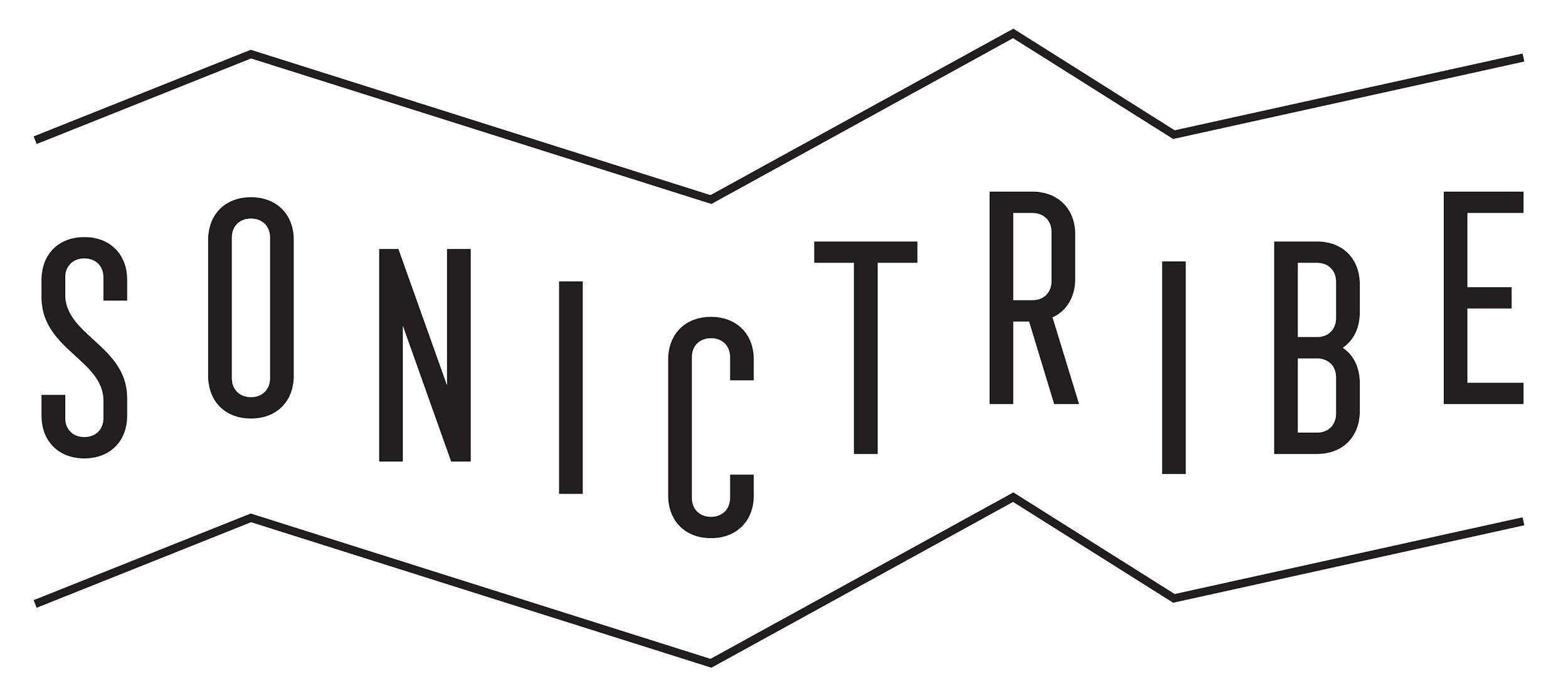 SonicTribe d.o.o.Podmilščakova 16, 1000 Ljubljana, Slovenijast@sonictribe.net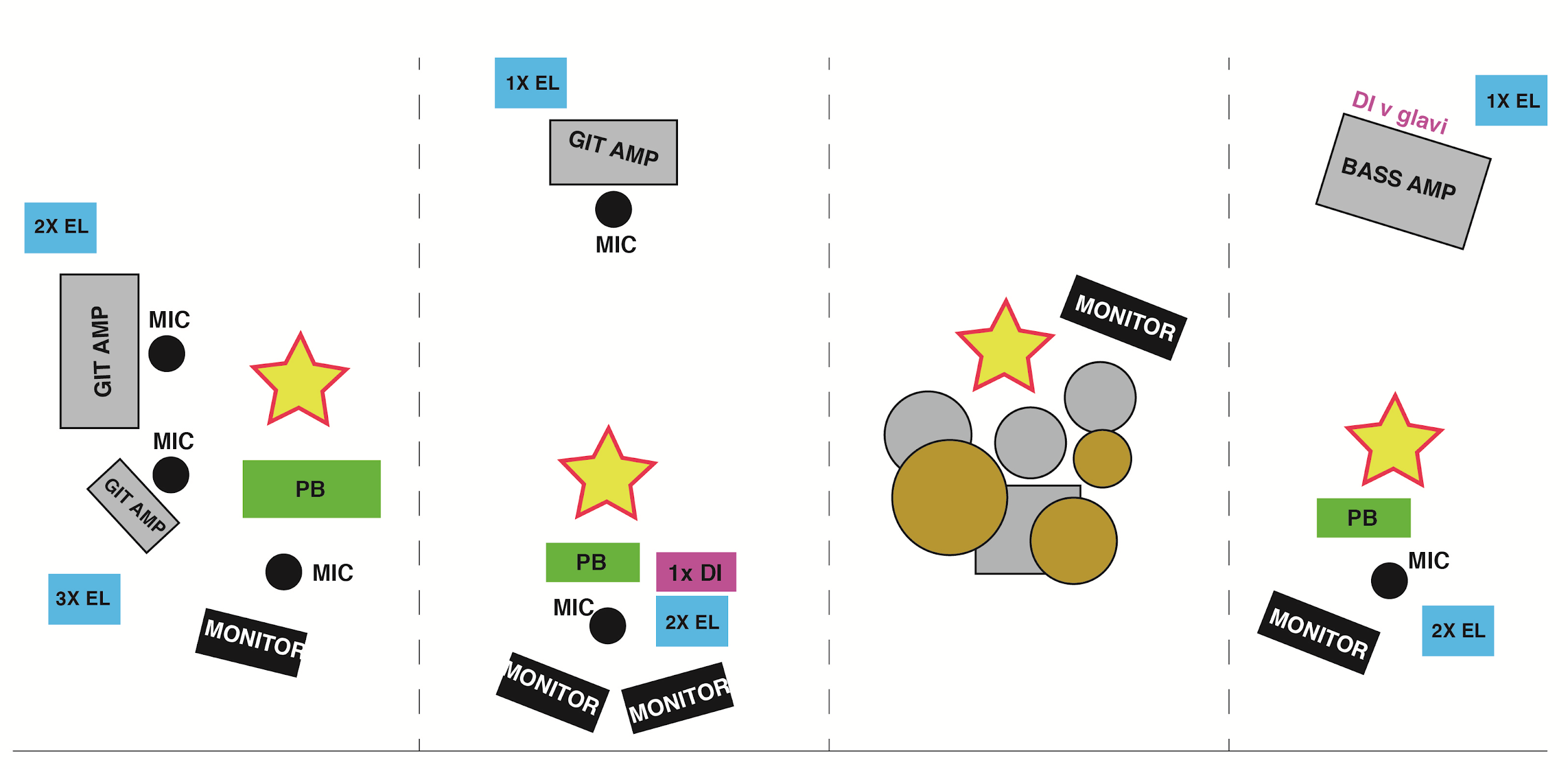 